         Focus For a Future Inc.                    a nonprofit organization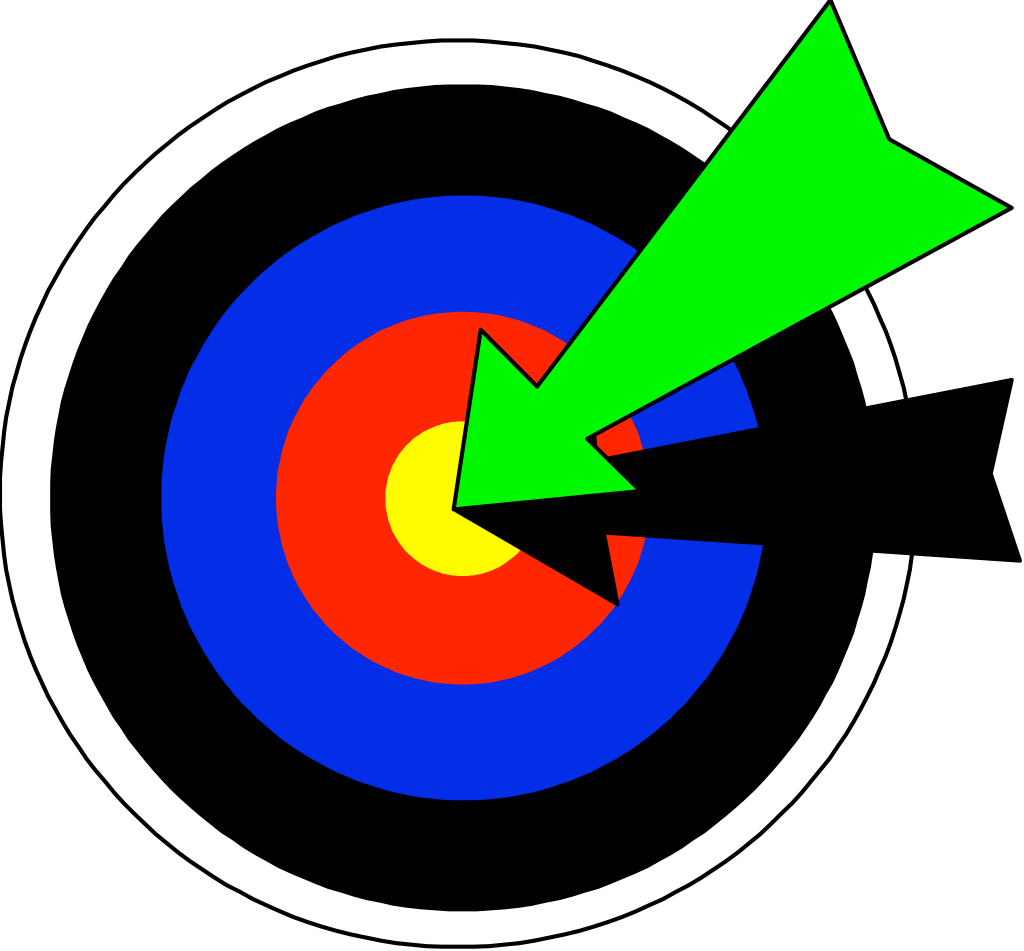 